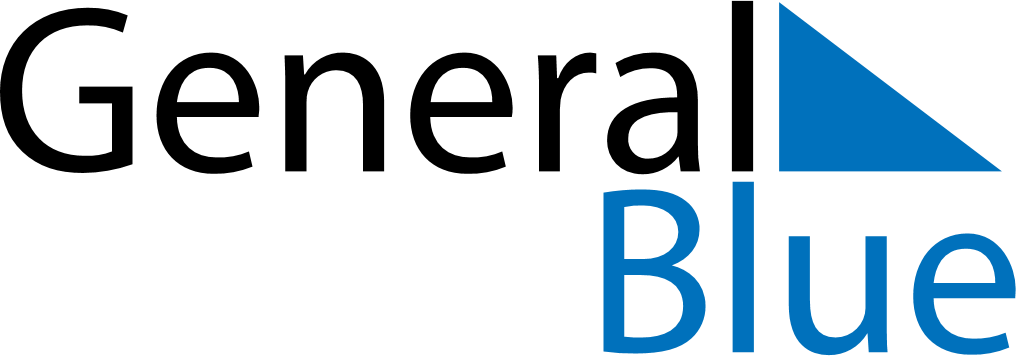 November 2021November 2021November 2021BangladeshBangladeshSUNMONTUEWEDTHUFRISAT123456789101112131415161718192021222324252627Armed Forces Day282930